ciências – Os Peixes –parte 2.Bom dia!Hoje em nossa videoconferência assistimos um vídeo que fala sobre os peixes.Se você não assistiu ou deseja assistir novamente basta copiar o link abaixo.https://youtu.be/Z_9VePVCyZk 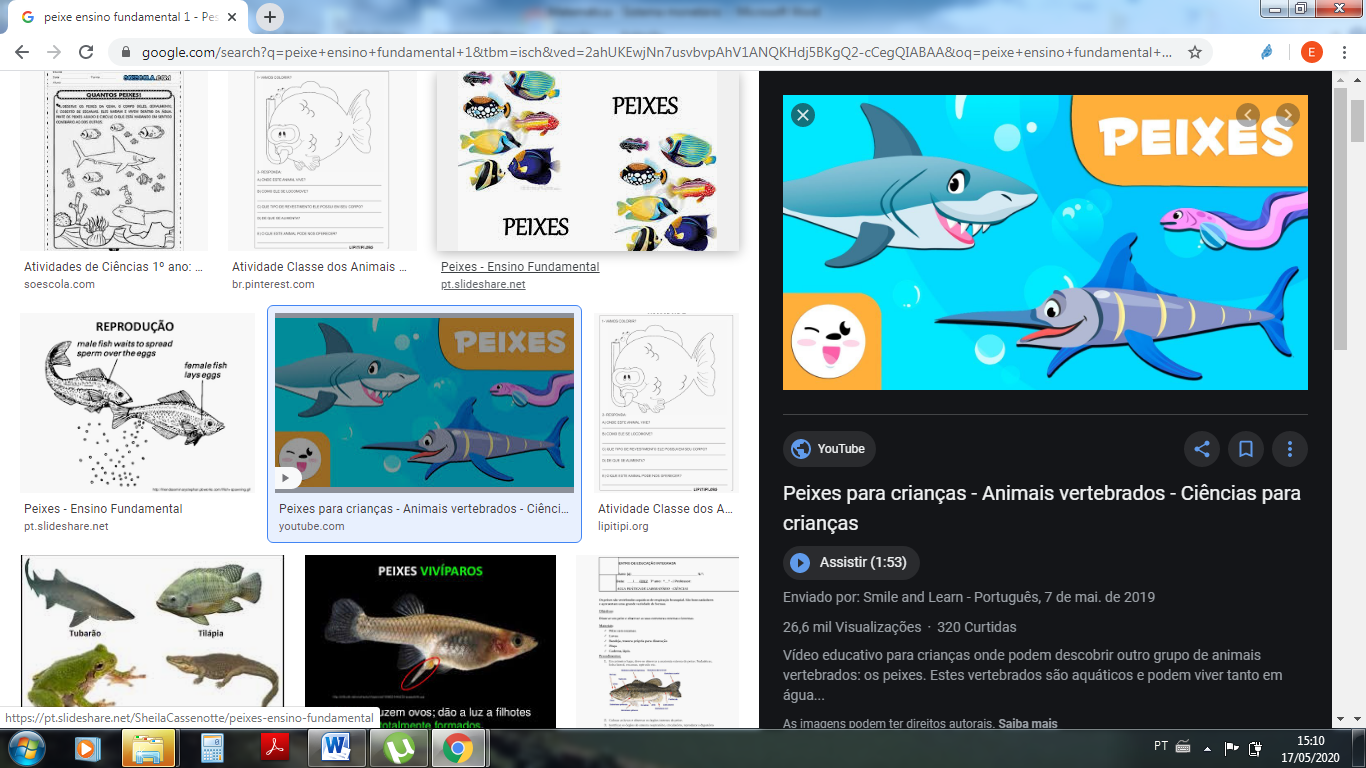  Coloque F se a frase for falsa e V se a frase for verdadeira.(     ) Peixes são animais aquáticos.(     ) Os peixes são ovíparos.(    ) As barbatanas servem para ajudar os peixes a se moverem pela água.(     ) Os peixes são animais que podem viver somente em água doce.(     ) Os peixes são animais de sangue quente. Do que é revestido o corpo do peixe.__________________________________________________________________________________________________________________________ Pinte a resposta correta.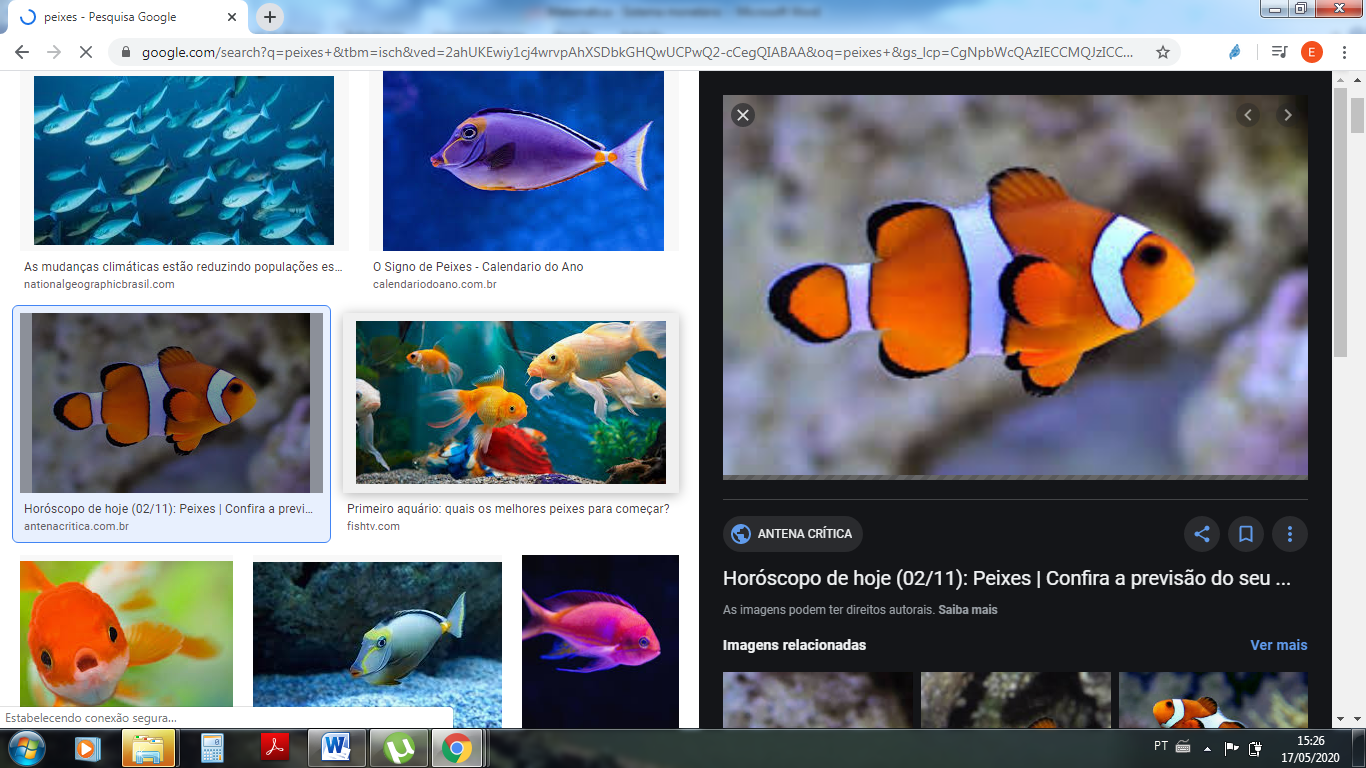 Como ocorre a respiração do peixe?      Explique seu pensamento .	_______________________________________________________________________________________________________________________________________________________________________________________________________________Escreve o nome de cinco peixes que você conhece.	_____________________________________	_______________________________________	_______________________________________	_______________________________________	_______________________________________